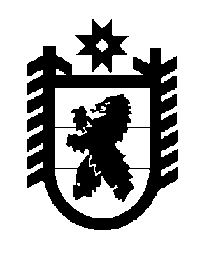 Российская Федерация Республика Карелия    ПРАВИТЕЛЬСТВО РЕСПУБЛИКИ КАРЕЛИЯПОСТАНОВЛЕНИЕот  27 сентября 2017 года № 327-Пг. Петрозаводск О внесении изменений в постановление ПравительстваРеспублики Карелия от 13 декабря 2013 года № 361-ППравительство Республики Карелия п о с т а н о в л я е т:Внести в постановление Правительства Республики Карелия 
от 13 декабря 2013 года № 361-П «Об утверждении государственной программы Республики Карелия «Содействие занятости населения в Республике Карелия» (Собрание законодательства Республики Карелия, 2013, № 12, ст. 2292; 2014, № 4, ст. 619; № 10, ст. 1830; 2015, № 2, ст. 255; 
№ 5, ст. 918; № 11, ст. 2119; 2016, № 2, ст. 237; № 3, ст. 351; № 4, ст. 830; 
№ 8, ст. 1733; № 10, ст. 2153) следующие изменения:1) наименование изложить в следующей редакции:«Об утверждении государственной программы Республики Карелия «Содействие занятости населения»;2) пункт 1 изложить в следующей редакции:«1. Утвердить прилагаемую государственную программу Республики Карелия «Содействие занятости населения» (далее – государственная программа)»;3) государственную программу Республики Карелия «Содействие занятости населения в Республике Карелия», утвержденную указанным постановлением, изложить ее в следующей редакции:«Утверждена постановлением Правительства Республики Карелияот 13 декабря 2013 года № 361-ПГОСУДАРСТВЕННАЯ ПРОГРАММА РЕСПУБЛИКИ КАРЕЛИЯ«СОДЕЙСТВИЕ ЗАНЯТОСТИ НАСЕЛЕНИЯ»Паспортгосударственной программы Республики Карелия«Содействие занятости населения»Паспорт подпрограммы 1«Государственная политика в области содействия занятостинаселения и социальной защиты от безработицы»Паспорт подпрограммы 2 «Развитие институтов рынка труда» Паспорт подпрограммы 3«Оказание содействия добровольному переселению в Республику Карелия соотечественников, проживающих за рубежом»Приоритеты и цели государственной политики в сфере труда и занятости, описание основных целей и задач государственной программыПриоритеты государственной политики в области труда и занятости определены в соответствии со следующими документами:Концепция долгосрочного социально-экономического развития Российской Федерации на период до 2020 года, утвержденная распоряжением Правительства Российской Федерации от 17 ноября 
2008 года № 1662-р;Основные направления деятельности Правительства Российской Федерации на период до 2018 года (новая редакция), утвержденные Председателем Правительства Российской Федерации 14 мая 2015 года;Концепция демографической политики Российской Федерации на период до 2025 года, утвержденная Указом Президента Российской Федерации от 9 октября 2007 года № 1351;указы Президента Российской Федерации от 7 мая 2012 года № 596 
«О долгосрочной государственной экономической политике», № 597 
«О мероприятиях по реализации государственной социальной политики», 
№ 601 «Об основных направлениях совершенствования системы государственного управления», № 606 «О мерах по реализации демографической политики Российской Федерации», от 1 июня 2012 года 
№ 761 «О Национальной стратегии действий в интересах детей 
на 2012 – 2017 годы», от 28 декабря 2012 года № 1688 «О некоторых мерах по реализации государственной политики в сфере защиты детей-сирот и детей, оставшихся без попечения родителей»;Стратегия социально-экономического развития Северо-Западного федерального округа на период до 2020 года, утвержденная распоряжением Правительства Российской Федерации от 18 ноября 2011 года № 2074-р;Стратегия социально-экономического развития Республики Карелия 
до 2020 года, утвержденная постановлением Законодательного Собрания Республики Карелия от 24 июня 2010 года № 1755-IV ЗС;Концепция социально-экономического развития Республики Карелия на период до 2017 года, одобренная распоряжением Правительства Республики Карелия от 30 октября 2012 года № 658р-П;федеральная целевая программа «Развитие Республики Карелия на период до 2020 года», утвержденная постановлением Правительства Российской Федерации от 9 июня 2015 года № 570.В соответствии с указанными документами сформулированы следующие приоритеты государственной политики в области труда, охраны труда, содействия занятости населения и трудовой миграции:развитие институтов рынка труда, рост занятости и эффективности использования труда, в том числе за счет повышения мотивации и адаптации к труду, а также территориальной мобильности трудовых ресурсов;повышение гибкости рынка труда;улучшение качества рабочей силы и развитие ее профессиональной мобильности;создание условий для привлечения иностранной рабочей силы с учетом перспективных потребностей экономики в трудовых ресурсах и принципа приоритетного использования национальных кадров;развитие социально-трудовой сферы и социального партнерства на рынке труда;повышение эффективности использования трудовых ресурсов в бюджетной сфере за счет более тесной зависимости заработной платы от эффективности работы и качества предоставляемых услуг, от сложности и объема выполняемой работы;создание условий труда, позволяющих сохранить трудоспособность работающего населения на всем протяжении профессиональной карьеры.С учетом приоритетов государственной политики сформулирована цель государственной программы Республики Карелия «Содействие занятости населения» (далее – государственная программа) – создание условий, способствующих развитию рынка труда, реализации права граждан на труд и занятость. Для достижения указанной цели предусматривается решение следующих задач:1. Повышение структурной сбалансированности рынка труда.2. Развитие конкурентоспособности рынка труда.3. Стимулирование и организация процесса добровольного переселения соотечественников, проживающих за рубежом, на постоянное место жительства в Республику Карелия.Масштабность и функциональная неоднородность поставленных в рамках государственной программы задач требует дифференцированного подхода к их решению, разработки комплекса специфических мероприятий для каждой задачи. В этой связи в государственной программе сформированы три подпрограммы:подпрограмма 1 «Государственная политика в области содействия занятости населения и социальной защиты от безработицы»;подпрограмма 2 «Развитие институтов рынка труда»;подпрограмма 3 «Оказание содействия добровольному переселению в Республику Карелия соотечественников, проживающих за рубежом».Каждая подпрограмма предназначена для решения соответствующей задачи государственной программы, которая в рамках подпрограммы рассматривается в качестве цели. Подпрограммы включают комплексы взаимосвязанных мероприятий, необходимых для достижения поставленных целей. Реализация подпрограммы 2 предусматривает участие государственного учреждения – регионального отделения Фонда социального страхования Российской Федерации по Республике Карелия, являющегося участником государственной программы.Основными макроэкономическими показателями, характеризующими результаты реализации государственной программы, являются:уровень безработицы (по методологии Международной организации труда);уровень регистрируемой безработицы;уровень занятости.По значениям указанных показателей Республика Карелия занимает неудовлетворительные позиции в рейтинге регионов страны. В 2015 и 
2016 годах уровень безработицы (по методологии Международной организации труда) и уровень регистрируемой безработицы по Республике Карелия превышали аналогичные показатели по Российской Федерации и 
Северо-Западному федеральному округу более чем в 1,6 и 2 раза соответственно. Разрыв  в показателях общей и регистрируемой безработицы (в 4 раза) по республике в 2015 – 2016 годах вызван невысоким приростом эффективных рабочих мест, включая высокопроизводительные места, на постоянной основе, экономией трудозатрат и ростом числа увольнений работников, оптимизацией бюджетных расходов на оказание государственных услуг, развитием неформального сектора. Кроме того, безработица в Республике Карелия носит преимущественно структурный характер, что обусловлено профессионально-квалификационным и территориальным дисбалансом трудовых ресурсов. Муниципальные образования в Республике Карелия крайне дифференцированы по уровню безработицы и условиям обеспечения занятости, в ряде северных территорий, в сельских поселениях и лесных поселках ощущается острая нехватка рабочих мест, одновременно местная рабочая сила демонстрирует низкую готовность к трудовой мобильности.На решение этих и других проблем на рынке труда направлена государственная программа, цель и задачи которой соответствуют параметрам стратегического планирования, заложенным в Стратегии социально-экономического развития Республики Карелия до 2020 года и Концепции социально-экономического развития Республики Карелия на период до 2017 года, таким как повышение благосостояния населения, снижение уровня бедности и уменьшение неравенства по денежным доходам населения; оказание в соответствии с законодательством о занятости населения качественных государственных услуг в области содействия занятости населения; обеспечение соблюдения конституционных и иных прав и свобод граждан в сфере труда и социальной защиты от безработицы; содействие сохранению жизни и здоровья людей в процессе трудовой деятельности; развитие трудовых ресурсов. Сведения о показателях (индикаторах) государственной программы, подпрограмм, долгосрочных целевых программ и их значениях приведены в приложении 1 к государственной программе.Информация об основных мероприятиях (мероприятиях), долгосрочных целевых программах, подпрограммах государственной программы представлена в приложении 2 к государственной программе.Оценка применения мер государственного регулирования в сфере реализации государственной программы дана в приложении 3 
к государственной программе.Финансовое обеспечение реализации государственной программы за счет средств бюджета Республики Карелия приведено в приложении 4 
к государственной программе.Финансовое обеспечение и прогнозная (справочная) оценка расходов бюджета Республики Карелия (с учетом средств федерального бюджета), бюджетов государственных внебюджетных фондов, бюджетов муниципальных образований и юридических лиц на реализацию целей государственной программы Республики Карелия представлены 
в приложении 5 к государственной программе.Приложение 1к государственной программеСВЕДЕНИЯО ПОКАЗАТЕЛЯХ (ИНДИКАТОРАХ) ГОСУДАРСТВЕННОЙ ПРОГРАММЫ,ПОДПРОГРАММ, ДОЛГОСРОЧНЫХ ЦЕЛЕВЫХ ПРОГРАММ И ИХ ЗНАЧЕНИЯХПриложение 2к государственной программеИНФОРМАЦИЯОБ ОСНОВНЫХ МЕРОПРИЯТИЯХ (МЕРОПРИЯТИЯХ),ДОЛГОСРОЧНЫХ ЦЕЛЕВЫХ ПРОГРАММАХ, ПОДПРОГРАММАХГОСУДАРСТВЕННОЙ ПРОГРАММЫ* Региональная программа переселения соотечественников, проживающих за рубежом, разработана  в соответствии с требованиями, утвержденными распоряжением Правительства Российской Федерации от 27 декабря 2012 года № 2570-р, Методическими рекомендациями, утвержденными приказом ФМС России от 13 марта 2015 года № 151.Приложение 3 к государственной программеСВЕДЕНИЯОБ ОСНОВНЫХ МЕРАХ ПРАВОВОГО РЕГУЛИРОВАНИЯ В СФЕРЕРЕАЛИЗАЦИИ ГОСУДАРСТВЕННОЙ ПРОГРАММЫПриложение 4к государственной программеФИНАНСОВОЕ ОБЕСПЕЧЕНИЕРЕАЛИЗАЦИИ ГОСУДАРСТВЕННОЙ ПРОГРАММЫ ЗА СЧЕТСРЕДСТВ БЮДЖЕТА РЕСПУБЛИКИ КАРЕЛИЯ 1 В 2014 – 2016 годах выделялась субсидия на реализацию дополнительных мероприятий в сфере занятости незанятых инвалидов на оборудованные (оснащенные) для них рабочие места, а также мер, направленных на снижение напряженности на рынке труда субъектов Российской Федерации, в т. ч. мероприятий «Региональной программы поддержки занятости населения в Республике Карелия на 2016 год» (рассчитана на 1 год). Всего на мероприятия «Региональной программы поддержки занятости населения в Республике Карелия на 2016 год» предусмотрено 18518,7 тыс. руб., из них средства бюджета Республики Карелия – 5555,6 тыс. руб., средства федерального бюджета 
– 12963,1 тыс. руб. В связи с прекращением срока действия мероприятий региональной программы программа в 2016 году завершена. Приложение 5к государственной программеФИНАНСОВОЕ ОБЕСПЕЧЕНИЕ И ПРОГНОЗНАЯ(СПРАВОЧНАЯ) ОЦЕНКА РАСХОДОВ БЮДЖЕТА РЕСПУБЛИКИКАРЕЛИЯ (С УЧЕТОМ СРЕДСТВ ФЕДЕРАЛЬНОГО БЮДЖЕТА), БЮДЖЕТОВГОСУДАРСТВЕННЫХ ВНЕБЮДЖЕТНЫХ ФОНДОВ, БЮДЖЕТОВ МУНИЦИПАЛЬНЫХОБРАЗОВАНИЙ И ЮРИДИЧЕСКИХ ЛИЦ НА РЕАЛИЗАЦИЮЦЕЛЕЙ ГОСУДАРСТВЕННОЙ ПРОГРАММЫ 1 В том числе мероприятия «Региональной программы поддержки занятости населения в Республике Карелия на 2016 год» (рассчитана на 1 год). Всего на мероприятия «Региональной программы поддержки занятости населения в Республике Карелия на 2016 год» предусмотрено 18518,7 тыс. руб., из них средства бюджета Республики Карелия – 5555,6 тыс. руб., средства федерального бюджета – 12963,1 тыс. руб. В связи с прекращением срока действия мероприятий региональной программы программа в 2016 году завершена. 2 На реализацию мероприятий подпрограммы 3 «Оказание содействия добровольному переселению в Республику Карелия  соотечественников, проживающих за рубежом»  предусмотрены средства федерального бюджета в прогнозируемом объеме, который будет корректироваться после утверждения Правительством Российской Федерации распределения субсидий из федерального бюджета бюджетам субъектов Российской Федерации  на соответствующий финансовый год.». 
Глава Республики Карелия                                                                                                    А.О. ПарфенчиковОтветственный исполнитель государственной программыМинистерство социальной защиты, труда и занятости Республики КарелияМинистерство социальной защиты, труда и занятости Республики КарелияМинистерство социальной защиты, труда и занятости Республики КарелияМинистерство социальной защиты, труда и занятости Республики КарелияСоисполнители государственной программыотсутствуютотсутствуютотсутствуютотсутствуютУчастник государственной программыгосударственное учреждение – региональное отделение Фонда социального страхования Российской Федерации по Республике Карелиягосударственное учреждение – региональное отделение Фонда социального страхования Российской Федерации по Республике Карелиягосударственное учреждение – региональное отделение Фонда социального страхования Российской Федерации по Республике Карелиягосударственное учреждение – региональное отделение Фонда социального страхования Российской Федерации по Республике КарелияЦель государственной программысоздание условий, способствующих развитию рынка труда, реализации права граждан на труд и занятостьсоздание условий, способствующих развитию рынка труда, реализации права граждан на труд и занятостьсоздание условий, способствующих развитию рынка труда, реализации права граждан на труд и занятостьсоздание условий, способствующих развитию рынка труда, реализации права граждан на труд и занятостьПодпрограммы государственной программыподпрограмма 1 «Государственная политика в области содействия занятости населения и социальной защиты от безработицы»;подпрограмма 2 «Развитие институтов рынка труда»;подпрограмма 3 «Оказание содействия добровольному переселению в Республику Карелия соотечественников, проживающих за рубежом»подпрограмма 1 «Государственная политика в области содействия занятости населения и социальной защиты от безработицы»;подпрограмма 2 «Развитие институтов рынка труда»;подпрограмма 3 «Оказание содействия добровольному переселению в Республику Карелия соотечественников, проживающих за рубежом»подпрограмма 1 «Государственная политика в области содействия занятости населения и социальной защиты от безработицы»;подпрограмма 2 «Развитие институтов рынка труда»;подпрограмма 3 «Оказание содействия добровольному переселению в Республику Карелия соотечественников, проживающих за рубежом»подпрограмма 1 «Государственная политика в области содействия занятости населения и социальной защиты от безработицы»;подпрограмма 2 «Развитие институтов рынка труда»;подпрограмма 3 «Оказание содействия добровольному переселению в Республику Карелия соотечественников, проживающих за рубежом»Этапы и сроки реализации государственной программы2014 – 2020 годы. Государственная программа реализуется без выделения этапов2014 – 2020 годы. Государственная программа реализуется без выделения этапов2014 – 2020 годы. Государственная программа реализуется без выделения этапов2014 – 2020 годы. Государственная программа реализуется без выделения этаповОбъем финансового обеспечения государственной программыГодВсего, тыс. рублейВ том числеВ том числеОбъем финансового обеспечения государственной программыГодВсего, тыс. рублейза счет средств бюджета Республики Карелияза счет целевых безвозмездных поступлений в бюджет Республики КарелияОбъем финансового обеспечения государственной программы2014526 557,81211 962,70314 595,11Объем финансового обеспечения государственной программы2015486 578,10180 851,50305 726,60Объем финансового обеспечения государственной программы2016572 378,70232 863,20339 515,50Объем финансового обеспечения государственной программы2017517 273,80187 506,20329 767,60Объем финансового обеспечения государственной программы2018519 732,80187 987,10331 745,70Объем финансового обеспечения государственной программы2019518 494,50184 696,30333 798,20Объем финансового обеспечения государственной программы2020621 838,02238 002,62383 835,40Объем финансового обеспечения государственной программыИтого3 762 853,731 423 869,622 338 984,11Ожидаемые конечные результаты реализации государственной программы1. Снижение уровня безработицы (по методологии Международной организации труда) к 2020 году 
на 0,5 процентного пункта.2. Снижение уровня регистрируемой безработицы 
к 2020 году на 0,1 процентного пункта.3. Рост уровня занятости к 2020 году на 0,1 процентного пункта1. Снижение уровня безработицы (по методологии Международной организации труда) к 2020 году 
на 0,5 процентного пункта.2. Снижение уровня регистрируемой безработицы 
к 2020 году на 0,1 процентного пункта.3. Рост уровня занятости к 2020 году на 0,1 процентного пункта1. Снижение уровня безработицы (по методологии Международной организации труда) к 2020 году 
на 0,5 процентного пункта.2. Снижение уровня регистрируемой безработицы 
к 2020 году на 0,1 процентного пункта.3. Рост уровня занятости к 2020 году на 0,1 процентного пункта1. Снижение уровня безработицы (по методологии Международной организации труда) к 2020 году 
на 0,5 процентного пункта.2. Снижение уровня регистрируемой безработицы 
к 2020 году на 0,1 процентного пункта.3. Рост уровня занятости к 2020 году на 0,1 процентного пунктаОтветственный исполнитель подпрограммыМинистерство социальной защиты, труда и занятости Республики КарелияУчастники подпрограммыотсутствуютЦель подпрограммыповышение структурной сбалансированности рынка трудаЗадача подпрограммыразвитие инфраструктуры рынка трудаЭтапы и сроки реализации подпрограммы2014 – 2020 годы.Подпрограмма реализуется без выделения этаповОбъем финансового обеспечения подпрограммыГодВсего, тыс. рублейВ том числеВ том числеОбъем финансового обеспечения подпрограммыГодВсего, тыс. рублейза счет средств бюджета Республики Карелияза счет целевых безвозмездных поступлений в бюджет Республики Карелия2014521 983,60211 677,39310 306,212015483 804,90180 644,90303 160,002016506 362,70181 485,50 324 877,20 2017517 073,80187 306,20 329 767,60 2018519 531,80187 786,10 331 745,70 2019518 494,50184 696,30 333 798,20 2020621 838,02238 002,62 383 835,40 Итого3 689 089,321 371 599,012 317 490,31Ожидаемые конечные результаты реализации подпрограммы1. Повышение уровня удовлетворенности граждан качеством предоставления государственных услуг 
в области содействия занятости к 2020 году 
на 2,0 процентного пункта. 2. Снижение уровней общей и регистрируемой безработицы. 3. Расширение возможности трудоустройства и повышение мотивации к труду граждан, имеющих ограничения к трудовой деятельности.4. Уменьшение структурного несоответствия спроса и предложения на рабочую силу.5. Повышение трудовой мобильности1. Повышение уровня удовлетворенности граждан качеством предоставления государственных услуг 
в области содействия занятости к 2020 году 
на 2,0 процентного пункта. 2. Снижение уровней общей и регистрируемой безработицы. 3. Расширение возможности трудоустройства и повышение мотивации к труду граждан, имеющих ограничения к трудовой деятельности.4. Уменьшение структурного несоответствия спроса и предложения на рабочую силу.5. Повышение трудовой мобильности1. Повышение уровня удовлетворенности граждан качеством предоставления государственных услуг 
в области содействия занятости к 2020 году 
на 2,0 процентного пункта. 2. Снижение уровней общей и регистрируемой безработицы. 3. Расширение возможности трудоустройства и повышение мотивации к труду граждан, имеющих ограничения к трудовой деятельности.4. Уменьшение структурного несоответствия спроса и предложения на рабочую силу.5. Повышение трудовой мобильности1. Повышение уровня удовлетворенности граждан качеством предоставления государственных услуг 
в области содействия занятости к 2020 году 
на 2,0 процентного пункта. 2. Снижение уровней общей и регистрируемой безработицы. 3. Расширение возможности трудоустройства и повышение мотивации к труду граждан, имеющих ограничения к трудовой деятельности.4. Уменьшение структурного несоответствия спроса и предложения на рабочую силу.5. Повышение трудовой мобильностиОтветственный исполнитель подпрограммыМинистерство социальной защиты, труда и занятости Республики КарелияМинистерство социальной защиты, труда и занятости Республики КарелияМинистерство социальной защиты, труда и занятости Республики КарелияМинистерство социальной защиты, труда и занятости Республики КарелияУчастникиподпрограммыгосударственное учреждение – региональное отделение Фонда социального страхования Российской Федерации по Республике Карелиягосударственное учреждение – региональное отделение Фонда социального страхования Российской Федерации по Республике Карелиягосударственное учреждение – региональное отделение Фонда социального страхования Российской Федерации по Республике Карелиягосударственное учреждение – региональное отделение Фонда социального страхования Российской Федерации по Республике КарелияЦель подпрограммыРазвитие конкурентоспособности рынка трудаРазвитие конкурентоспособности рынка трудаРазвитие конкурентоспособности рынка трудаРазвитие конкурентоспособности рынка трудаЗадачи подпрограммы1. Повышение качества рабочей силы.2. Улучшение условий труда работников.1. Повышение качества рабочей силы.2. Улучшение условий труда работников.1. Повышение качества рабочей силы.2. Улучшение условий труда работников.1. Повышение качества рабочей силы.2. Улучшение условий труда работников.Этапы и сроки реализации подпрограммы2014 – 2020 годы.Подпрограмма реализуется без выделения этапов2014 – 2020 годы.Подпрограмма реализуется без выделения этапов2014 – 2020 годы.Подпрограмма реализуется без выделения этапов2014 – 2020 годы.Подпрограмма реализуется без выделения этаповОбъем финансового обеспечения подпрограммыГодВсего, тыс. рублейВ том числеВ том числеОбъем финансового обеспечения подпрограммыГодВсего, тыс. рублейза счет средств бюджета Республики Карелияза счет целевых безвозмездных поступлений в бюджет Республики Карелия20140,000,000,0020150,000,000,0020160,000,000,0020170,000,000,0020180,000,000,0020190,000,000,0020200,000,000,00Итого0,000,000,00Ожидаемые конечные результаты реализации подпрограммы1. Создание и поддержание в бюджетном секторе экономики конкурентоспособных рабочих мест с целью привлечения квалифицированных специалистов и повышения качества оказываемых в социальной сфере государственных и муниципальных услуг.2. Снижение бедности работающего населения.3. Сохранение социальной стабильности и согласия в обществе на основе принципов социального партнерства в сфере труда. 4. Снижение численности пострадавших в результате несчастных случаев на производстве с утратой трудоспособности на 1 рабочий день и более 
на 19 человек1. Создание и поддержание в бюджетном секторе экономики конкурентоспособных рабочих мест с целью привлечения квалифицированных специалистов и повышения качества оказываемых в социальной сфере государственных и муниципальных услуг.2. Снижение бедности работающего населения.3. Сохранение социальной стабильности и согласия в обществе на основе принципов социального партнерства в сфере труда. 4. Снижение численности пострадавших в результате несчастных случаев на производстве с утратой трудоспособности на 1 рабочий день и более 
на 19 человек1. Создание и поддержание в бюджетном секторе экономики конкурентоспособных рабочих мест с целью привлечения квалифицированных специалистов и повышения качества оказываемых в социальной сфере государственных и муниципальных услуг.2. Снижение бедности работающего населения.3. Сохранение социальной стабильности и согласия в обществе на основе принципов социального партнерства в сфере труда. 4. Снижение численности пострадавших в результате несчастных случаев на производстве с утратой трудоспособности на 1 рабочий день и более 
на 19 человек1. Создание и поддержание в бюджетном секторе экономики конкурентоспособных рабочих мест с целью привлечения квалифицированных специалистов и повышения качества оказываемых в социальной сфере государственных и муниципальных услуг.2. Снижение бедности работающего населения.3. Сохранение социальной стабильности и согласия в обществе на основе принципов социального партнерства в сфере труда. 4. Снижение численности пострадавших в результате несчастных случаев на производстве с утратой трудоспособности на 1 рабочий день и более 
на 19 человекНаименование Программырегиональная программа переселения соотечественников, проживающих за рубежом (далее – Программа)Согласование проекта Программы Правительством Российской Федерациираспоряжение Правительства Российской Федерации 
от 22 июля 2013 года № 1284-рУполномоченный орган исполнительной власти Республики Карелия, ответственный за реализацию ПрограммыМинистерство социальной защиты, труда и занятости Республики КарелияЦель Программыстимулирование и организация процесса добровольного переселения соотечественников, проживающих за рубежом, на постоянное место жительства в Республику КарелияЗадачи Программы1.  Создание правовых, организационных и информационных условий, способствующих добровольному переселению соотечественников, проживающих за рубежом, в Республику Карелия для постоянного проживания.2. Улучшение условий, способствующих закреплению переселившихся соотечественников в Республике Карелия. 3. Увеличение квалифицированного кадрового потенциала Республики Карелия Исполнители основных мероприятий ПрограммыМинистерство социальной защиты, труда и занятости Республики Карелия;Министерство здравоохранения Республики Карелия;Министерство образования Республики Карелия;Министерство строительства, жилищно-коммунального хозяйства и энергетики Республики Карелия;Министерство Республики Карелия по вопросам национальной политики, связям с общественными и религиозными объединениями;Министерство внутренних дел по Республике Карелия (по согласованию)Этапы и сроки реализации Программы2013 – 2018 годы (этапы не выделяются)Источники финансирования Программыфинансовое обеспечение Программы осуществляется за счет средств консолидированного бюджета Республики Карелия.К финансовому обеспечению мероприятий Программы могут привлекаться средства юридических и физических лицОсновные показатели эффективности Программы1. Количество участников Программы и членов их семей, прибывших в Республику Карелия и зарегистрированных Министерством внутренних дел по Республике Карелия. 2. Доля согласованных Министерством социальной защиты, труда и занятости Республики Карелия заявлений соотечественников об участии в Программе в общем количестве рассмотренных заявлений.3. Доля расходов консолидированного бюджета Республики Карелия на  предоставление дополнительных гарантий и мер социальной поддержки переселившимся соотечественникам в общем размере расходов консолидированного бюджета Республики Карелия на реализацию Программы.4. Доля участников Программы, имеющих высшее и среднее профессиональное образование в общем количестве прибывших в Республику Карелия участников Программы.5. Доля участников Программы и членов их семей, обучающихся в образовательных организациях высшего образования и профессиональных образовательных организациях Республики Карелия, в общем количестве прибывших в республику соотечественниковОжидаемые конечные результаты реализации Программы1. Вселение на территорию Республики Карелия 
2600 соотечественников, из них 1520 участников Программы и 1080 членов их семей, в том числе по годам:2013 год – 300 человек (170 участников Программы 
и 130 членов их семей);2014 год – 600 человек (360 участников Программы 
и 240 членов их семей);2015 год – 800 человек (480 участников Программы 
и 320 членов их семей);2016 год – 300 человек (170 участников Программы 
и 130 членов их семей);2017 год – 300 человек (170 участников Программы 
и 130 членов их семей);2018 год – 300 человек (170 участников Программы 
и 130 членов их семей.2. Улучшение демографической ситуации за счет привлечения соотечественников на постоянное место жительства на территорию Республики Карелия.3. Улучшение обеспечения организаций в Республике Карелия квалифицированными кадрами.4. Улучшение имиджа Республики Карелия и Российской Федерации среди соотечественников, проживающих за рубежом№п/пНаименование цели (задачи)Целевой индикатор (показатель результата) (наименование)Единица измере-нияЗначения показателейЗначения показателейЗначения показателейЗначения показателейЗначения показателейЗначения показателейЗначения показателейЗначения показателейЗначения показателейОтношение значения показателя последнего года реализации программы к отчетному №п/пНаименование цели (задачи)Целевой индикатор (показатель результата) (наименование)Единица измере-ния2012год2013 год2014 год2015 год2016 год2017год2018год2019год2020годОтношение значения показателя последнего года реализации программы к отчетному 1234567891011121314Государственная программа Республики Карелия «Содействие занятости населения»Государственная программа Республики Карелия «Содействие занятости населения»Государственная программа Республики Карелия «Содействие занятости населения»Государственная программа Республики Карелия «Содействие занятости населения»Государственная программа Республики Карелия «Содействие занятости населения»Государственная программа Республики Карелия «Содействие занятости населения»Государственная программа Республики Карелия «Содействие занятости населения»Государственная программа Республики Карелия «Содействие занятости населения»Государственная программа Республики Карелия «Содействие занятости населения»Государственная программа Республики Карелия «Содействие занятости населения»Государственная программа Республики Карелия «Содействие занятости населения»Государственная программа Республики Карелия «Содействие занятости населения»Государственная программа Республики Карелия «Содействие занятости населения»Государственная программа Республики Карелия «Содействие занятости населения»1.0.0.0.1.Цель. Создание условий, способствующих развитию рынка труда, реализации права граждан на труд и занятостьуровень безработицы (по методологии Международной организации труда)%78,27,78,58,98,78,48,06,5-0,51.0.0.0.2.Цель. Создание условий, способствующих развитию рынка труда, реализации права граждан на труд и занятостьуровень регистрируемой безработицы%2,12,32,32,32,42,42,32,32,0-0,11.0.0.0.3.Цель. Создание условий, способствующих развитию рынка труда, реализации права граждан на труд и занятостьуровень занятости%62,361,161,761,962,062,062,162,262,40,11234567891011121314141.0.0.1.1.Задача 1. Повышение структурной сбалансированности рынка трудаудельный вес трудоустроенных граждан в общей численности граждан, обратившихся в органы службы занятости за содействием в поиске подходящей работы%53,652,052,049,050,050,051,052,056,02,42,41.0.0.2.1.Задача 2.Развитие конкурентоспособности рынка трудаудельный вес выполненных мероприятий в общем количестве мероприятий, предусмотренных Соглашением между Правительством Республики Карелия, Союзом организаций профсоюзов в Республике Карелия и Региональным объединением работодателей Республики Карелия «Союз промышлен-ников и предприни-мателей (работода-телей) Республики Карелия», исполните-лем которых опреде-лено Правительство Республики Карелия%9595959595969696961,01,01.0.0.2.2.Задача 2.Развитие конкурентоспособности рынка трудачисленность пострадавших в результате несчастных случаев на производстве с утратой трудоспособности на 1 рабочий день и болеечеловек469465460460455455450450450-19-191.0.0.3.1.Задача 3.Стимулирование и организация процесса добровольного переселения соотечественников, проживающих за рубежом, на постоянное место жительства в Республику Карелияколичество участников региональной программы переселения соотечественников, проживающих за рубежом,  и членов их семей, прибывших в Республику Карелия и зарегистрированных Министерством внутренних дел по Республике Карелиячеловек525300600800300300300---225-225Подпрограмма 1 «Государственная политика в области содействия занятости населения и социальной защиты от безработицы»Подпрограмма 1 «Государственная политика в области содействия занятости населения и социальной защиты от безработицы»Подпрограмма 1 «Государственная политика в области содействия занятости населения и социальной защиты от безработицы»Подпрограмма 1 «Государственная политика в области содействия занятости населения и социальной защиты от безработицы»Подпрограмма 1 «Государственная политика в области содействия занятости населения и социальной защиты от безработицы»Подпрограмма 1 «Государственная политика в области содействия занятости населения и социальной защиты от безработицы»Подпрограмма 1 «Государственная политика в области содействия занятости населения и социальной защиты от безработицы»Подпрограмма 1 «Государственная политика в области содействия занятости населения и социальной защиты от безработицы»Подпрограмма 1 «Государственная политика в области содействия занятости населения и социальной защиты от безработицы»Подпрограмма 1 «Государственная политика в области содействия занятости населения и социальной защиты от безработицы»Подпрограмма 1 «Государственная политика в области содействия занятости населения и социальной защиты от безработицы»Подпрограмма 1 «Государственная политика в области содействия занятости населения и социальной защиты от безработицы»Подпрограмма 1 «Государственная политика в области содействия занятости населения и социальной защиты от безработицы»Подпрограмма 1 «Государственная политика в области содействия занятости населения и социальной защиты от безработицы»Подпрограмма 1 «Государственная политика в области содействия занятости населения и социальной защиты от безработицы»1.1.1.0.1.Цель. Повышение структурной сбалансированности рынка трудаудельный вес трудоустроенных граждан в общей численности граждан, обратившихся в органы службы занятости за содействием в поиске подходящей работы %53,652,052,049,050,050,051,052,056,02,42,41.1.1.1.1.Задача. Развитие инфраструктуры рынка трудаотношение численности безработных граждан, состоящих на регистрационном учете, к общей численности безработных (по методологии Международной организации труда)%30,728,629,325,526,026,827,328,236,35,65,61.1.1.1.2.уровень удовлетворенности граждан качеством предоставления государственных услуг в области содействия занятости населения%9380808080809090952,02,01.1.1.1.3.отношение уровня трудоустроенных граждан, относящихся к категориям инвалидов, одиноких и многодетных родителей, родителей, воспитывающих детей-инвалидов, к уровню всех трудоустроенных граждан из числа обратившихся в органы службы занятости за содействием в поиске подходящей работы%72,072,073,073,073,074,074,075,075,03,03,01.1.1.1.4.коэффициент напряженности на рынке трудаединиц1,41,11,42,52,72,92,42,21,3-0,1-0,11.1.1.1.5.доля граждан, обучившихся по наиболее востребованным профессиям на рынке труда, в общей численности граждан, обучившихся по направлению службы занятости%-----474849503,03,01.1.1.1.6.предельно допустимая доля иностранных работников в  численности занятых в экономике Республики Карелия%1,251,791,51,751,31,251,251,251,20-0,05-0,05Подпрограмма 2 «Развитие институтов рынка труда»Подпрограмма 2 «Развитие институтов рынка труда»Подпрограмма 2 «Развитие институтов рынка труда»Подпрограмма 2 «Развитие институтов рынка труда»Подпрограмма 2 «Развитие институтов рынка труда»Подпрограмма 2 «Развитие институтов рынка труда»Подпрограмма 2 «Развитие институтов рынка труда»Подпрограмма 2 «Развитие институтов рынка труда»Подпрограмма 2 «Развитие институтов рынка труда»Подпрограмма 2 «Развитие институтов рынка труда»Подпрограмма 2 «Развитие институтов рынка труда»Подпрограмма 2 «Развитие институтов рынка труда»Подпрограмма 2 «Развитие институтов рынка труда»Подпрограмма 2 «Развитие институтов рынка труда»1.2.1.0.1.Цель. Развитие конкурентоспособности рынка трудаудельный вес выполненных мероприятий в общем количестве мероприятий, предусмотренных Соглашением между Правительством Республики Карелия, Союзом организаций профсоюзов в Республике Карелия и Региональным объединением работодателей Республики Карелия «Союз промышленников и предпринимателей (работодателей) Республики Карелия», исполнителем которых определено Правительство Республики Карелия%9595959595969696961,01.2.1.0.2.численность пострадавших в результате несчастных случаев на производстве с утратой трудоспособности на 1 рабочий день и болеечеловек469465460460455455450450450-191.2.1.1.1.Задача 1. Повышение качества рабочей силытемпы роста среднемесячной номинальной начисленной заработной платы%111,9110,9106,8104,6105,1107,0108,0109,0110,0-1,7123456778910111213141.2.1.2.1.Задача 2. Улучшение условий труда работниковчисленность пострадавших в результате несчастных случаев на производстве со смертельным исходомчеловек1261212121211111110-21.2.1.2.2.Задача 2. Улучшение условий труда работниковколичество дней временной нетрудо-способности в связи с несчастным случаем на производстве в расчете на 1 пострадавшегодней44,951,15151504948474644,5-0,41.2.1.2.3.Задача 2. Улучшение условий труда работниковчисленность работников с впервые установленным профессиональным заболеванием, человекчеловек66666655233865646362-41.2.1.2.4.количество рабочих мест, на которых проведена специальная оценка условий трудаединиц001208812088100001100099129588250043000430001.2.1.2.5.удельный вес рабочих мест, на которых проведена специальная оценка условий труда, в общем количестве рабочих мест%0028,1128,1123,325,623989898981.2.1.2.6.количество рабочих мест, на которых улучшены условия труда по результатам специальной оценки условий трудаединиц0030223022250027502478239762510750107501234455667788991010111112121313141.2.1.2.7.численность работ-ников, занятых во вредных и (или) опасных условиях трудатыс. человектыс. человек58,758,758,758,766,566,566,566,566,066,064,064,062,062,060,060,058,058,0-0,71.2.1.2.8.удельный вес работников, занятых во вредных и (или) опасных условиях труда, в общей числен-ности работников%%40,240,240,140,140,140,140,140,140,040,040,040,040,040,040,040,040,040,0-0,2Подпрограмма 3  «Оказание содействия добровольному переселению в Республику Карелия соотечественников, проживающих за рубежом»Подпрограмма 3  «Оказание содействия добровольному переселению в Республику Карелия соотечественников, проживающих за рубежом»Подпрограмма 3  «Оказание содействия добровольному переселению в Республику Карелия соотечественников, проживающих за рубежом»Подпрограмма 3  «Оказание содействия добровольному переселению в Республику Карелия соотечественников, проживающих за рубежом»Подпрограмма 3  «Оказание содействия добровольному переселению в Республику Карелия соотечественников, проживающих за рубежом»Подпрограмма 3  «Оказание содействия добровольному переселению в Республику Карелия соотечественников, проживающих за рубежом»Подпрограмма 3  «Оказание содействия добровольному переселению в Республику Карелия соотечественников, проживающих за рубежом»Подпрограмма 3  «Оказание содействия добровольному переселению в Республику Карелия соотечественников, проживающих за рубежом»Подпрограмма 3  «Оказание содействия добровольному переселению в Республику Карелия соотечественников, проживающих за рубежом»Подпрограмма 3  «Оказание содействия добровольному переселению в Республику Карелия соотечественников, проживающих за рубежом»Подпрограмма 3  «Оказание содействия добровольному переселению в Республику Карелия соотечественников, проживающих за рубежом»Подпрограмма 3  «Оказание содействия добровольному переселению в Республику Карелия соотечественников, проживающих за рубежом»Подпрограмма 3  «Оказание содействия добровольному переселению в Республику Карелия соотечественников, проживающих за рубежом»Подпрограмма 3  «Оказание содействия добровольному переселению в Республику Карелия соотечественников, проживающих за рубежом»Подпрограмма 3  «Оказание содействия добровольному переселению в Республику Карелия соотечественников, проживающих за рубежом»Подпрограмма 3  «Оказание содействия добровольному переселению в Республику Карелия соотечественников, проживающих за рубежом»Подпрограмма 3  «Оказание содействия добровольному переселению в Республику Карелия соотечественников, проживающих за рубежом»Подпрограмма 3  «Оказание содействия добровольному переселению в Республику Карелия соотечественников, проживающих за рубежом»Подпрограмма 3  «Оказание содействия добровольному переселению в Республику Карелия соотечественников, проживающих за рубежом»Подпрограмма 3  «Оказание содействия добровольному переселению в Республику Карелия соотечественников, проживающих за рубежом»Подпрограмма 3  «Оказание содействия добровольному переселению в Республику Карелия соотечественников, проживающих за рубежом»Подпрограмма 3  «Оказание содействия добровольному переселению в Республику Карелия соотечественников, проживающих за рубежом»Подпрограмма 3  «Оказание содействия добровольному переселению в Республику Карелия соотечественников, проживающих за рубежом»Подпрограмма 3  «Оказание содействия добровольному переселению в Республику Карелия соотечественников, проживающих за рубежом»1.3.1.0.1.Цель. Стимулирование и организация процесса добровольного переселения соотечественников, проживающих за рубежом, на постоянное место жительства в Республику Карелияколичество участников региональной програм-мы переселения соотечественников, проживающих за рубежом,  и членов их семей, прибывших в Республику Карелия  и зарегистрированных Министерством внутренних дел по Республике Карелияколичество участников региональной програм-мы переселения соотечественников, проживающих за рубежом,  и членов их семей, прибывших в Республику Карелия  и зарегистрированных Министерством внутренних дел по Республике Карелиячеловек человек 525 525 300300600 600 800 800 300 300 300 300 300 300 ----225 1.3.1.1.1.Задача 1. Создание правовых, организационных и информационных условий, способствующих добровольному переселению соотечественников, проживающих за рубежом, в Республику Карелия для постоянного проживаниядоля согласованных Министерством социальной защиты, труда и занятости Республики Карелия заявлений соотечествен-ников об участии в  региональной програм-ме переселения соотече-ственников, проживаю-щих за рубежом,  в общем количестве рассмотренных заявленийдоля согласованных Министерством социальной защиты, труда и занятости Республики Карелия заявлений соотечествен-ников об участии в  региональной програм-ме переселения соотече-ственников, проживаю-щих за рубежом,  в общем количестве рассмотренных заявлений%%----70707171727273737575---5123344556677889910101111121213141.3.1.2.1.Задача 2. Улучшение условий, способствующих  закреплению переселившихся соотечественников в Республике Карелиядоля расходов консолидированного бюджета Республики Карелия на предоставление дополнительных гарантий и мер социальной поддержки переселившимся соотечественникам в общем объеме расходов консолидированного бюджета Республики Карелия на реализацию региональной программы переселения соотечественников, проживающих за рубежомдоля расходов консолидированного бюджета Республики Карелия на предоставление дополнительных гарантий и мер социальной поддержки переселившимся соотечественникам в общем объеме расходов консолидированного бюджета Республики Карелия на реализацию региональной программы переселения соотечественников, проживающих за рубежом% % 1001009191919195959191919191 91 ----91.3.1.3.1.Задача 3. Увеличение квалифицированного кадрового потенциала Республики Карелиядоля участников региональной программы переселения соотечественников, проживающих за рубежом,  обладающих высшим и средним профессиональным образованием, в общем количестве прибывших в республику участников региональной программы переселения соотечественников, проживающих за рубежомдоля участников региональной программы переселения соотечественников, проживающих за рубежом,  обладающих высшим и средним профессиональным образованием, в общем количестве прибывших в республику участников региональной программы переселения соотечественников, проживающих за рубежом%%----90909595959595959595---512345678910111213141.3.1.3.2.доля участников региональной программы переселения соотечественников, проживающих за рубежом,  и членов их семей, обучающихся  в образовательных организациях высшего образования и профессиональных образовательных организациях Республики Карелия,  в общем количестве прибывших в республику соотечественников%--11122--1№ п/пНомер и наименование ведомственной, региональной целевой программы, основного мероприятия и мероприятияОтветственный исполнительСрок (годы)Срок (годы)Ожидаемый непосредственный результат (краткое описание и его значение)Последствия нереализации ведомственной целевой программы, основного мероприятияСвязь с показателями результатов государственной программы (подпрограммы) – № показателя№ п/пНомер и наименование ведомственной, региональной целевой программы, основного мероприятия и мероприятияОтветственный исполнительначала реализацииокончания реализацииОжидаемый непосредственный результат (краткое описание и его значение)Последствия нереализации ведомственной целевой программы, основного мероприятияСвязь с показателями результатов государственной программы (подпрограммы) – № показателя12345678Государственная программа Республики Карелия «Содействие занятости населения»Государственная программа Республики Карелия «Содействие занятости населения»Государственная программа Республики Карелия «Содействие занятости населения»Государственная программа Республики Карелия «Содействие занятости населения»Государственная программа Республики Карелия «Содействие занятости населения»Государственная программа Республики Карелия «Содействие занятости населения»Государственная программа Республики Карелия «Содействие занятости населения»Государственная программа Республики Карелия «Содействие занятости населения»Подпрограмма 1 «Государственная политика в области содействия занятости населения и социальной защиты от безработицы»Подпрограмма 1 «Государственная политика в области содействия занятости населения и социальной защиты от безработицы»Подпрограмма 1 «Государственная политика в области содействия занятости населения и социальной защиты от безработицы»Подпрограмма 1 «Государственная политика в области содействия занятости населения и социальной защиты от безработицы»Подпрограмма 1 «Государственная политика в области содействия занятости населения и социальной защиты от безработицы»Подпрограмма 1 «Государственная политика в области содействия занятости населения и социальной защиты от безработицы»Подпрограмма 1 «Государственная политика в области содействия занятости населения и социальной защиты от безработицы»Подпрограмма 1 «Государственная политика в области содействия занятости населения и социальной защиты от безработицы»1.1.0.0.0.Цель. Повышение структурной сбалансированности рынка трудаЦель. Повышение структурной сбалансированности рынка трудаЦель. Повышение структурной сбалансированности рынка трудаЦель. Повышение структурной сбалансированности рынка трудаЦель. Повышение структурной сбалансированности рынка трудаЦель. Повышение структурной сбалансированности рынка трудаЦель. Повышение структурной сбалансированности рынка труда1.1.1.0.0.Задача 1. Развитие инфраструктуры рынка трудаЗадача 1. Развитие инфраструктуры рынка трудаЗадача 1. Развитие инфраструктуры рынка трудаЗадача 1. Развитие инфраструктуры рынка трудаЗадача 1. Развитие инфраструктуры рынка трудаЗадача 1. Развитие инфраструктуры рынка трудаЗадача 1. Развитие инфраструктуры рынка труда1.1.1.1.0.Основное мероприятие «Содействие занятости населения и социальная поддержка безработных граждан» Министерство социальной защиты, труда и занятости Республики Карелия20142020повышение уровня участия в рабочей силеснижение уровня участия в рабочей силе и занятости трудоспособных граждан; рост структурного несоответствия спроса и предложения на рабочую  силу; ограничение резерва роста предложения рабочей силы на рынке труда в результате интеграции в трудовую деятельность граждан с низкими шансами трудоустройства; неисполнение Указа 1.1.1.1.1, 1.1.1.1.2,1.1.1.1.3, 1.1.1.1.4,1.1.1.1.512345678Президента Российской Федерации от 7 мая2012 года № 606 «О мерах по реализации демографической политики Российской Федерации»; неисполнение Указа Президента Российской Федерации от 7 мая 2012 года № 597 «О мероприятиях по реализации государственной социальной политики»1.1.1.1.1.Мероприятие «Мероприятия по активной политике занятости населения и социальной поддержке безработных граждан»Министерство социальной защиты, труда и занятости Республики Карелия20142020численность безработных граждан и граждан, ищущих работу, принявших участие в оплачиваемых общественных работах; снижение уровня участия в рабочей силе и занятости трудоспособных граждан;1.1.1.1.1, 1.1.1.1.2,1.1.1.1.3Министерство социальной защиты, труда и занятости Республики Карелиячисленность безработных граждан, которым оказано содействие в самозанятости;снижение уровня участия в рабочей силе и занятости трудоспособных граждан;количество вакансий, заявленных работодателями для замещения рабочих мест (вакантных должностей);снижение уровня участия в рабочей силе и занятости трудоспособных граждан;численность незанятых граждан, которым обеспечена доступность профессионального обучения и дополнительного профессионального образования по направлению органов службы занятости;рост структурного несоответствия спроса и предложения на рабочую силу;12345678численность граждан,  которым обеспечена доступность государственной услуги по организации профессиональной ориентации граждан в целях выбора сферы деятельности (профессии), трудоустройства, прохождения профессионального обучения и получения дополнительного профессионального образования;рост структурного несоответствия спроса и предложения на рабочую силу;численность безработных граждан, которым обеспечена доступность государственной услуги по психологической поддержке безработных граждан;ограничение резерва роста предложения рабочей силы на рынке труда в результате интеграции в трудовую деятельность граждан с низкими шансами трудоустройства;численность несовершеннолетних граждан в возрасте от 14 до 18 лет, которым обеспечено трудоустройство на работах временного характера в свободное от учебы время;ограничение резерва роста предложения рабочей силы на рынке труда в результате интеграции в трудовую деятельность граждан с низкими шансами трудоустройства;12345678численность безработных граждан в возрасте от 18 до 20 лет, имеющих среднее профессиональное образование и ищущих работу впервые, которым обеспечено трудо-устройство на работах временного характера;ограничение резерва роста предложения рабочей силы на рынке труда в результате интеграции в трудовую деятельность граждан с низкими шансами трудоустройства;численность безработных граждан, испытывающих трудности в поиске работы, которым обеспечено трудо-устройство на работах временного характера;ограничение резерва роста предложения рабочей силы на рынке труда в результате интеграции в трудовую деятельность граждан с низкими шансами трудоустройства;численность безработных граждан, которым обеспечена доступность государственной услуги по социальной адаптации безработных граждан на рынке труда;ограничение резерва роста предложения рабочей силы на рынке труда в результате интеграции в трудовую деятельность граждан с низкими шансами трудоустройства;численность женщин, находящихся в отпуске по уходу за ребенком до достижения им возраста трех лет, которым предоставлена возможность пройти профессиональное обучение или получить дополнительное профессиональное образование по направлению органов службы занятости;неисполнение Указа Президента Российской Федерации от 7 мая2012 года № 606 «О мерахпо реализации демографической политики Российской Федерации»;123456781.1.1.1.2.Мероприятие «Дополнительные мероприятия в области содействия занятости населения»Министерство социальной защиты, труда и занятости Республики Карелия20142020численность незанятых инвалидов, которым оказано содействие в трудоустройстве на оборудованные (оснащенные) для них рабочие места;неисполнение Указа Президента Российской Федерации от 7 мая 2012 года № 597 «О мероприятиях по реализации государственной социальной политики»;1.1.1.1.1, 1.1.1.1.2,1.1.1.1.3численность выпускников профессиональных образовательных организаций, которым обеспечена стажировка;ограничение резерва роста предложения рабочей силы на рынке труда в результате интеграции в трудовую деятельность граждан с низкими шансами трудоустройствачисленность инвалидов молодого возраста (наставничество), которым организовано сопровождение при трудоустройстве по направлению органов службы занятости населения, а также при трудоустройстве после прохождения профессионального обученияограничение резерва роста предложения рабочей силы на рынке труда в результате интеграции в трудовую деятельность граждан с низкими шансами трудоустройства1.1.1.2.0.Основное мероприятие «Развитие кадрового потенциала, разработка прогнозных оценок рынка труда»Министерство социальной защиты, труда и занятости Республики Карелия20142020разработка и представление в Правительство  Республики Карелия прогноза в подготовке кадров для экономики и социальной сферы Республики Карелия и баланса трудовых ресурсоврост структурного несоответствия спроса и предложения на рабочую  силу1.1.1.1.4123456781.1.1.3.0.Основное мероприятие «Регулирование объема привлечения иностранной рабочей силы с целью защиты местного рынка труда»Министерство социальной защиты, труда и занятости Республики Карелия20142020принятие  закона Республики Карелия об установлении коэффи-циента, отражающего региональные особенности рынка трудадисбаланс спроса и предложения на рынке труда1.1.1.1.5Подпрограмма 2 «Развитие институтов рынка труда»Подпрограмма 2 «Развитие институтов рынка труда»Подпрограмма 2 «Развитие институтов рынка труда»Подпрограмма 2 «Развитие институтов рынка труда»Подпрограмма 2 «Развитие институтов рынка труда»Подпрограмма 2 «Развитие институтов рынка труда»Подпрограмма 2 «Развитие институтов рынка труда»Подпрограмма 2 «Развитие институтов рынка труда»2.1.0.0.0.Цель. Развитие конкурентоспособности рынка трудаЦель. Развитие конкурентоспособности рынка трудаЦель. Развитие конкурентоспособности рынка трудаЦель. Развитие конкурентоспособности рынка трудаЦель. Развитие конкурентоспособности рынка трудаЦель. Развитие конкурентоспособности рынка трудаЦель. Развитие конкурентоспособности рынка труда  2.1.1.0.0.Задача 1. Повышение качества рабочей силыЗадача 1. Повышение качества рабочей силыЗадача 1. Повышение качества рабочей силыЗадача 1. Повышение качества рабочей силыЗадача 1. Повышение качества рабочей силыЗадача 1. Повышение качества рабочей силыЗадача 1. Повышение качества рабочей силы2.1.1.1.0.Основное мероприятие «Координация хода выпол-нения Плана мероприятий по поэтапному совершенствова-нию системы оплаты труда в государственных (муниципаль-ных) учреждениях Республики Карелия на 2013 – 2018 годы, утвержденного распоряжением Правительства Республики Карелия от 13 мая 2013 года 
№ 235р-П (далее – План)»Министерство социальной защиты, труда и занятости Республики Карелия20142018доклад в Правительство Республики Карелия о ходе выполнения Плана   отток квалифицированных специалистов из бюджетного сектора экономики, снижение качества оказываемых государственных и муниципальных услуг1.2.1.1.12.1.1.2.0.Основное мероприятие «Содействие повышению уровня заработной платы в организациях реального сектора экономики Республики Карелия»Министерство социальной защиты, труда и занятости Республики Карелия20142020наличие Соглашения о минимальной заработной плате в Республике Карелия между Правитель-ством Республики Карелия, Союзом организаций профсоюзов в Республике Карелия и Региональным объединением работодате-лей Республики Карелия «Союз промышленников и предпринимателей (работодателей) Республики Карелия»рост доли населения с доходами ниже величины прожиточного минимума, углубление дифференциации между работниками по уровню оплаты труда1.2.1.1.1123456782.1.1.3.0.Основное мероприятие «Содействие развитию социального партнерства в сфере труда»Министерство социальной защиты, труда и занятости Республики Карелия20142020доля выполнения Правительством Республики Карелия мероприятий, предусмат-риваемых ежегодно Планом мероприятий Правительства Республики Карелия по реализации Соглашения между Правительством Республики Карелия, Союзом организаций профсоюзов в Республике Карелия и Региональным объединением работодате-лей Республики Карелия «Союз промышленников и предпринимателей (работодателей) Республики Карелия» снижение эффективности решения проблем, возникающих в социально-трудовой сфере, как следствие,  рост риска возникновения трудовых споров между работодателями и работниками1.2.1.1.12.1.2.0.0.Задача 2. Улучшение условий труда работниковЗадача 2. Улучшение условий труда работниковЗадача 2. Улучшение условий труда работниковЗадача 2. Улучшение условий труда работниковЗадача 2. Улучшение условий труда работниковЗадача 2. Улучшение условий труда работниковЗадача 2. Улучшение условий труда работников2.1.2.1.0.Основное мероприятие «Координация проведения обучения по охране труда»Министерство социальной защиты, труда и занятости Республики Карелия20142020рост численности работников, прошедших обучение по охране труда, по сравнению с предыдущим периодомрост количества работников, пострадавших от несчастных случаев на производстве и (или) получивших профессиональное заболевание1.2.1.2.1, 1.2.1.2.22.1.2.2.0.Основное мероприятие «Организация сбора и обработки информации о состоянии условий и охраны труда у работодателей, осуществляющих деятельность на территории Республики Карелия»Министерство социальной защиты, труда и занятости Республики Карелия20142020увеличение удельного веса работников, занятых на рабочих местах, прошедших специальную оценку условий труда, в общем количестве занятых в экономике Республики Карелия по сравнению с предыдущим периодомрост количества работников, пострадавших от несчастных случаев на производстве и (или) получивших профессиональное заболевание1.2.1.2.3, 1.2.1.2.4, 1.2.1.2.5, 1.3.1.2.612345567882.1.2.3.0.Основное мероприятие «Осуществление государственной экспертизы условий труда»Министерство социальной защиты, труда и занятости Республики Карелия201420202020доля экспертиз, подтверждающих право работников на гарантии и компенсации, установленные законодательством, в общем количестве осуществленных экспертиз условий труда в отчетном периодерост количества работников, пострадавших от несчастных случаев на производстве и (или) получивших профессиональное заболевание1.2.1.2.7, 1.2.1.2.81.2.1.2.7, 1.2.1.2.8Подпрограмма 3 «Оказание содействия добровольному переселению в Республику Карелия соотечественников, проживающих за рубежом» Подпрограмма 3 «Оказание содействия добровольному переселению в Республику Карелия соотечественников, проживающих за рубежом» Подпрограмма 3 «Оказание содействия добровольному переселению в Республику Карелия соотечественников, проживающих за рубежом» Подпрограмма 3 «Оказание содействия добровольному переселению в Республику Карелия соотечественников, проживающих за рубежом» Подпрограмма 3 «Оказание содействия добровольному переселению в Республику Карелия соотечественников, проживающих за рубежом» Подпрограмма 3 «Оказание содействия добровольному переселению в Республику Карелия соотечественников, проживающих за рубежом» Подпрограмма 3 «Оказание содействия добровольному переселению в Республику Карелия соотечественников, проживающих за рубежом» Подпрограмма 3 «Оказание содействия добровольному переселению в Республику Карелия соотечественников, проживающих за рубежом» Подпрограмма 3 «Оказание содействия добровольному переселению в Республику Карелия соотечественников, проживающих за рубежом» Подпрограмма 3 «Оказание содействия добровольному переселению в Республику Карелия соотечественников, проживающих за рубежом» 3.1.1.1.0.Основное мероприятие «Региональная программа переселения соотечественников, проживающих за рубежом»*Министерство социальной защиты, труда и занятости Республики Карелия20142018увеличение доли  соотечественников, реализовавших право на получение дополнительных мер социальной поддерж-ки, предусмотренных региональной программой переселения соотечествен-ников, проживающих за рубежом, в общей числен-ности соотечественников, прибывших в Республику Карелия и зарегистриро-ванных Министерством внутренних дел по Республике Карелияувеличение доли  соотечественников, реализовавших право на получение дополнительных мер социальной поддерж-ки, предусмотренных региональной программой переселения соотечествен-ников, проживающих за рубежом, в общей числен-ности соотечественников, прибывших в Республику Карелия и зарегистриро-ванных Министерством внутренних дел по Республике Карелияснижение уровня участия в рабочей силе, трудности в интеграции соотечественников снижение уровня участия в рабочей силе, трудности в интеграции соотечественников 1.3.1.0.1, 1.3.1.3.1,1.3.1.2.199.0.Основное мероприятие «Обеспечение реализации государственной программы»Министерство социальной защиты, труда и занятости Республики Карелия20142020№п/пВид нормативногоправового актаОсновные положениянормативного правового актаОтветственныйисполнитель и соисполнителиОтветственныйисполнитель и соисполнителиОжидаемыесрокипринятия123445Государственная программа Республики Карелия «Содействие занятости населения»Государственная программа Республики Карелия «Содействие занятости населения»Государственная программа Республики Карелия «Содействие занятости населения»Государственная программа Республики Карелия «Содействие занятости населения»Государственная программа Республики Карелия «Содействие занятости населения»Государственная программа Республики Карелия «Содействие занятости населения»Подпрограмма 1 «Государственная политика в области содействия занятости населения и социальной защиты от безработицы»Подпрограмма 1 «Государственная политика в области содействия занятости населения и социальной защиты от безработицы»Подпрограмма 1 «Государственная политика в области содействия занятости населения и социальной защиты от безработицы»Подпрограмма 1 «Государственная политика в области содействия занятости населения и социальной защиты от безработицы»Подпрограмма 1 «Государственная политика в области содействия занятости населения и социальной защиты от безработицы»Подпрограмма 1 «Государственная политика в области содействия занятости населения и социальной защиты от безработицы»Основное мероприятие 1.1.1.1.0. Содействие занятости населения и социальная поддержка безработных гражданОсновное мероприятие 1.1.1.1.0. Содействие занятости населения и социальная поддержка безработных гражданОсновное мероприятие 1.1.1.1.0. Содействие занятости населения и социальная поддержка безработных гражданОсновное мероприятие 1.1.1.1.0. Содействие занятости населения и социальная поддержка безработных гражданОсновное мероприятие 1.1.1.1.0. Содействие занятости населения и социальная поддержка безработных гражданОсновное мероприятие 1.1.1.1.0. Содействие занятости населения и социальная поддержка безработных граждан1.Постановление Правительства Республики Карелия определение перечня дополнительных мероприятий в области содействия занятости населения и дополнительных мероприятий в сфере занятости населенияМинистерство социальной защиты, труда и занятости Республики КарелияМинистерство социальной защиты, труда и занятости Республики Карелияежегодно, до 15 февраля2.Постановление Правительства Республики Карелияутверждение Порядка использования средств бюджета Республики Карелия на реализацию мероприятий в сфере занятости населенияМинистерство социальной защиты, труда и занятости Республики КарелияМинистерство социальной защиты, труда и занятости Республики Карелиядо 1 апреля 2017 годаОсновное мероприятие 1.1.1.2.0. Развитие кадрового потенциала, разработка прогнозных оценок рынка трудаОсновное мероприятие 1.1.1.2.0. Развитие кадрового потенциала, разработка прогнозных оценок рынка трудаОсновное мероприятие 1.1.1.2.0. Развитие кадрового потенциала, разработка прогнозных оценок рынка трудаОсновное мероприятие 1.1.1.2.0. Развитие кадрового потенциала, разработка прогнозных оценок рынка трудаОсновное мероприятие 1.1.1.2.0. Развитие кадрового потенциала, разработка прогнозных оценок рынка трудаОсновное мероприятие 1.1.1.2.0. Развитие кадрового потенциала, разработка прогнозных оценок рынка труда3.Постановление Правительства Республики Карелиявнесение изменений в Порядок разработки прогноза баланса трудовых ресурсов Республики Карелия Министерство социальной защиты, труда и занятости Республики Карелия2018 год2018 год12223454.Приказ Министерства социальной защиты, труда и занятости Республики Карелия Приказ Министерства социальной защиты, труда и занятости Республики Карелия Приказ Министерства социальной защиты, труда и занятости Республики Карелия внесение изменений в приказ Министерства труда и занятости Республики Карелия об утверждении форм представления данных, необходимых для разработки прогноза баланса трудовых ресурсов Республики Карелия, поступающих от органов исполнительной власти Республики Карелия, территориальных органов федеральных органов исполнительной властиМинистерство социальной защиты, труда и занятости Республики Карелия2018 годОсновное мероприятие 1.1.1.3.0. Регулирование объема привлечения иностранной рабочей силы с целью защиты местного рынка трудаОсновное мероприятие 1.1.1.3.0. Регулирование объема привлечения иностранной рабочей силы с целью защиты местного рынка трудаОсновное мероприятие 1.1.1.3.0. Регулирование объема привлечения иностранной рабочей силы с целью защиты местного рынка трудаОсновное мероприятие 1.1.1.3.0. Регулирование объема привлечения иностранной рабочей силы с целью защиты местного рынка трудаОсновное мероприятие 1.1.1.3.0. Регулирование объема привлечения иностранной рабочей силы с целью защиты местного рынка трудаОсновное мероприятие 1.1.1.3.0. Регулирование объема привлечения иностранной рабочей силы с целью защиты местного рынка трудаОсновное мероприятие 1.1.1.3.0. Регулирование объема привлечения иностранной рабочей силы с целью защиты местного рынка труда5.Закон Республики Карелия Закон Республики Карелия Закон Республики Карелия установление на очередной год размера коэффициента, отражающего региональные особенности рынка труда Республики Карелия Министерство социальной защиты, труда и занятости Республики Карелия ежегодно, начиная с 2015 годаПодпрограмма 2 «Развитие институтов рынка труда»Подпрограмма 2 «Развитие институтов рынка труда»Подпрограмма 2 «Развитие институтов рынка труда»Подпрограмма 2 «Развитие институтов рынка труда»Подпрограмма 2 «Развитие институтов рынка труда»Подпрограмма 2 «Развитие институтов рынка труда»Подпрограмма 2 «Развитие институтов рынка труда»Основное мероприятие 2.1.1.2.0. Содействие повышению уровня заработной платы в организациях реального сектора экономикиРеспублики КарелияОсновное мероприятие 2.1.1.2.0. Содействие повышению уровня заработной платы в организациях реального сектора экономикиРеспублики КарелияОсновное мероприятие 2.1.1.2.0. Содействие повышению уровня заработной платы в организациях реального сектора экономикиРеспублики КарелияОсновное мероприятие 2.1.1.2.0. Содействие повышению уровня заработной платы в организациях реального сектора экономикиРеспублики КарелияОсновное мероприятие 2.1.1.2.0. Содействие повышению уровня заработной платы в организациях реального сектора экономикиРеспублики КарелияОсновное мероприятие 2.1.1.2.0. Содействие повышению уровня заработной платы в организациях реального сектора экономикиРеспублики КарелияОсновное мероприятие 2.1.1.2.0. Содействие повышению уровня заработной платы в организациях реального сектора экономикиРеспублики Карелия6.6.Постановление Законодательного Собрания Республики Карелия уточнение состава и объема продуктов питания,  включаемых в потребительскую корзину для основных социально-демографических групп населения (трудоспособное население, пенсионеры, дети) по северной части Республики Карелия и по Республике Карелия, кроме северной частиуточнение состава и объема продуктов питания,  включаемых в потребительскую корзину для основных социально-демографических групп населения (трудоспособное население, пенсионеры, дети) по северной части Республики Карелия и по Республике Карелия, кроме северной частиМинистерство социальной защиты, труда и занятости Республики Карелия2019 год7.7.Постановление Правительства Республики Карелия установление величины прожиточного минимума на душу населения и по основным социально-демографическим группам населения по Республике Карелия за отчетный кварталустановление величины прожиточного минимума на душу населения и по основным социально-демографическим группам населения по Республике Карелия за отчетный кварталМинистерство социальной защиты, труда и занятости Республики Карелияежеквартально12345Подпрограмма 3 «Оказание содействия добровольному переселению в Республику Карелия соотечественников, проживающих за рубежом»Подпрограмма 3 «Оказание содействия добровольному переселению в Республику Карелия соотечественников, проживающих за рубежом»Подпрограмма 3 «Оказание содействия добровольному переселению в Республику Карелия соотечественников, проживающих за рубежом»Подпрограмма 3 «Оказание содействия добровольному переселению в Республику Карелия соотечественников, проживающих за рубежом»Подпрограмма 3 «Оказание содействия добровольному переселению в Республику Карелия соотечественников, проживающих за рубежом»Основное мероприятие 3.1.1.1.0 Региональная программа переселения соотечественников, проживающих за рубежомОсновное мероприятие 3.1.1.1.0 Региональная программа переселения соотечественников, проживающих за рубежомОсновное мероприятие 3.1.1.1.0 Региональная программа переселения соотечественников, проживающих за рубежомОсновное мероприятие 3.1.1.1.0 Региональная программа переселения соотечественников, проживающих за рубежомОсновное мероприятие 3.1.1.1.0 Региональная программа переселения соотечественников, проживающих за рубежом8.Постановление Правительства Республики Карелия внесение изменений в Положение о порядке предоставления дополнительных мер социальной поддержки участникам региональной программы переселения соотечественников, проживающих за рубежом,  и членам  их семейМинистерство социальной защиты, труда и занятости Республики Карелия2017 годСтатус№ п/пНаименование государственной программы, подпрограммы государственной программы, ведомственной, региональной, долгосрочной целевой про-граммы, основных мероприятий и мероприятийОтветственный исполнитель, соисполнительКод бюджетной классификации Код бюджетной классификации Код бюджетной классификации Код бюджетной классификации Расходы (тыс. рублей), годыРасходы (тыс. рублей), годыРасходы (тыс. рублей), годыРасходы (тыс. рублей), годыРасходы (тыс. рублей), годыРасходы (тыс. рублей), годыРасходы (тыс. рублей), годыСтатус№ п/пНаименование государственной программы, подпрограммы государственной программы, ведомственной, региональной, долгосрочной целевой про-граммы, основных мероприятий и мероприятийОтветственный исполнитель, соисполнительГРБСРзПрЦСРВР2014 2015 2016 2017 2018 2019 2020 1234567891011121314Государ-ственная программа«Содействие занятости населения»всегоXXXX526 557, 81486 578,10572 378,701 517 273,80 519 732,80 518 494,50 621 838,02 Государ-ственная программа«Содействие занятости населения»Министерство социальной защиты, труда и занятости Республики Карелия (далее в настоящем приложении – Министерство)824XXX526 557,81486 578,10572 378,70 1 517 273,80 519 732,80 518 494,50 621 838,02 12345677891011121314Подпро-грамма 1«Государственная политика в области содействия занятости населения и социальной защиты от безработицы»всегоXXXXX521 983,60483 804,90506 362,70517 073,80 519 531,80 518 494,50 621 838,02 Подпро-грамма 1«Государственная политика в области содействия занятости населения и социальной защиты от безработицы»Министерство824XXXX521 983,60483 804,90506 362,70517 073,80 519 531,80 518 494,50 621 838,02 Основное меро-приятие1.1.1.1.0.Содействие занятости населения и социальная поддержка безработных гражданМинистерство8240401100310010610171300      0610152900110240310320340360570620810850870110240310320340360570620810850870519 286,00482 017,90504 462,70514 173,80516 631,80515 594,50617 790,82Меро-приятие1.1.1.1.1.Мероприятия по активной политике занятости населения и социальной поддержке безработных гражданМинистерство8240401 100310010610171300 0610152900110240310320340360570620 810  850110240310320340360570620 810  850519 286,00482 017,90504 462,70508 877,80 511 335,80510 298,50617 790,82Меро-приятие 1.1.1.1.2  Дополнительные мероприятия в области содействия занятости населения82404010610171300810    870810    8700,000,000,005296,005296,005296,000,0012345667891011121314Основное меро-приятие1.1.1.2.0.Развитие кадрового потенциала, разработка прогнозных оценок рынка труда8240401061027131006102713106202 697,601 787,001 900,002 900,002 900,002 900,004 047,2Подпро-грамма 3«Оказание содействия добровольному переселению в Республику Карелия соотечественников, проживающих за рубежом»всегоXXXXX4 574,212 773,201 872,20200,00201,000,000,00Подпро-грамма 3«Оказание содействия добровольному переселению в Республику Карелия соотечественников, проживающих за рубежом»Министерство824XXXX4 574,212 773,201 872,20200,00201,000,000,00Основное меро-приятие3.1.1.1.0.Региональная программа переселения соотечественников, проживающих за рубежомМинистерство824031106301R086006301R08603204 574,212 773,201 872,20200,00201,000,000,00Основное мероприятие 99.0Обеспечение реализации государственной программыМинистерство824XXXX0,000,0045 625,100,000,000,000,00СтатусНаименование государственной программы, подпрограммы государственной программы, ведомственной, региональной, долгосрочной целевой программы, основных мероприятий и мероприятийИсточники финансового обеспеченияИсточники финансового обеспеченияОценка расходов (тыс. рублей), годыОценка расходов (тыс. рублей), годыОценка расходов (тыс. рублей), годыОценка расходов (тыс. рублей), годыОценка расходов (тыс. рублей), годыОценка расходов (тыс. рублей), годыОценка расходов (тыс. рублей), годыСтатусНаименование государственной программы, подпрограммы государственной программы, ведомственной, региональной, долгосрочной целевой программы, основных мероприятий и мероприятийИсточники финансового обеспеченияИсточники финансового обеспечения2014 2015 2016 2017 20182019 2020 123345678910Государ-ственная программа«Содействие занятости населения»всеговсего526 557,81522 178,10607 978,701 553 973,60559 151,98554 094,50657 438,02бюджет Республики Карелиясредства бюджета Республики Карелия, за исключением целевых федеральных средств 211 962,70180 851,50232 863,201187 506,20187 987,10184 696,30238 002,62123345678910средства, поступающие в бюджет Республики Карелия из федерального бюджета 314 595,11305 726,60339 515,501330 867,4335 564,88333 798,20383 835,40безвозмездные поступления в бюджет Республики Карелия от государственной корпорации –Фонда содействия реформированию жилищно-коммунального хозяйства0,000,000,000,000,000,000,00бюджеты муниципальных образованийбюджеты муниципальных образований0,000,000,000,000,000,000,00государственные внебюджетные фонды Российской Федерациигосударственные внебюджетные фонды Российской Федерации0,0035 600,0035 600,0035 600,0035 600,0035 600,0035 600,00территориальные государственные внебюджетные фондытерриториальные государственные внебюджетные фонды0,000,000,000,000,000,000,00юридические лица юридические лица 0,000,000,000,000,000,000,00123345678910Подпрограмма 1«Государственная политика в области содействия занятости населения и социальной защиты от безработицы»всеговсего521 983,60483 804,90506 362,70517 073,80 519 531,80 518 494,50 621 838,02Подпрограмма 1«Государственная политика в области содействия занятости населения и социальной защиты от безработицы»бюджет Республики Карелиясредства бюджета Республики Карелия, за исключением целевых федеральных средств 211 677,39180 644,90181 485,50187 306,20187 786,10184 696,30238 002,62Подпрограмма 1«Государственная политика в области содействия занятости населения и социальной защиты от безработицы»бюджет Республики Карелиясредства, поступающие в бюджет Республики Карелия из федерального бюджета 310 306,21303 160,00324 877,20329 767,60331 745,70333 798,20383 835,40Подпрограмма 1«Государственная политика в области содействия занятости населения и социальной защиты от безработицы»бюджет Республики Карелиябезвозмездные поступления в бюджет Республики Карелия от государственной корпорации – Фонда содействия реформированию жилищно-коммунального хозяйства0,000,000,000,000,000,000,00Подпрограмма 1«Государственная политика в области содействия занятости населения и социальной защиты от безработицы»бюджеты муниципальных образованийбюджеты муниципальных образований0,000,000,000,000,000,000,00государственные внебюджетные фонды Российской Федерациигосударственные внебюджетные фонды Российской Федерации0,000,000,000,000,000,000,00123345678910территориальные государственные внебюджетные фондытерриториальные государственные внебюджетные фонды0,000,000,000,000,000,000,00юридические лица юридические лица 0,000,000,000,000,000,000,00Основное мероприятие 1.1.1.1.0содействие занятости населения и социальная поддержка безработных граждан всеговсего519 286,00482 017,90504 462,70514 173,80 516 631,80 515 594,50 617 790,82Основное мероприятие 1.1.1.1.0содействие занятости населения и социальная поддержка безработных граждан бюджет Республики Карелиясредства бюджета Республики Карелия, за исключением целевых федеральных средств 208 979,79178 857,90179 585,50184 406,20184 886,10181 796,30233 955,42Основное мероприятие 1.1.1.1.0содействие занятости населения и социальная поддержка безработных граждан бюджет Республики Карелиясредства, поступающие в бюджет Республики Карелия из федерального бюджета 310 306,21303 160,00324 877,20329 767,60331 745,70333 798,20383 835,40Основное мероприятие 1.1.1.1.0содействие занятости населения и социальная поддержка безработных граждан бюджет Республики Карелиябезвозмездные поступления в бюджет Республики Карелия от государственной корпорации – Фонда содействия реформированию жилищно-коммунального хозяйства0,000,000,000,000,000,000,00123344556667891010бюджеты муниципальных образованийбюджеты муниципальных образований0,000,000,000,000,000,000,000,000,000,000,000,00государственные внебюджетные фонды Российской Федерациигосударственные внебюджетные фонды Российской Федерации0,000,000,000,000,000,000,000,000,000,000,000,00территориальные государственные внебюджетные фондытерриториальные государственные внебюджетные фонды0,000,000,000,000,000,000,000,000,000,000,000,00юридические лица юридические лица 0,000,000,000,000,000,000,000,000,000,000,000,00Мероприятие1.1.1.1.1мероприятия по активной политике занятости населения и социальной поддержке безработных гражданвсеговсего519 286,00519 286,00482 017,90482 017,90504 462,70504 462,70504 462,70508 877,80511 335,80510 298,50617 790,82617 790,82Мероприятие1.1.1.1.1мероприятия по активной политике занятости населения и социальной поддержке безработных гражданбюджет Республики Карелиясредства бюджета Республики Карелия, за исключением целевых федеральных средств208 979,79208 979,79178 857,90178 857,90179 585,50179 585,50179 585,50179 110,20179 590,10176 500,30233 955,42233 955,42Мероприятие1.1.1.1.1мероприятия по активной политике занятости населения и социальной поддержке безработных гражданбюджет Республики Карелиясредства, поступающие в бюджет Республики Карелия из федерального бюджета310 306,21310 306,21303 160,00303 160,00324 877,20324 877,20324 877,20329 767,60331 745,70333 798,20383 835,40383 835,40Мероприятие1.1.1.1.1мероприятия по активной политике занятости населения и социальной поддержке безработных гражданбюджет Республики Карелиябезвозмездныепоступления в бюджет Республики Карелия от государственной корпорации –0,000,000,000,000,000,000,000,000,000,000,000,0012333445567789910Фонда содействия реформированию жилищно-коммунального хозяйстваФонда содействия реформированию жилищно-коммунального хозяйствабюджеты муниципальных образованийбюджеты муниципальных образованийбюджеты муниципальных образований0,000,000,000,000,000,000,000,000,000,000,00государственные внебюджетные фонды Российской Федерациигосударственные внебюджетные фонды Российской Федерациигосударственные внебюджетные фонды Российской Федерации0,000,000,000,000,000,000,000,000,000,000,00территориальные государственные внебюджетные фондытерриториальные государственные внебюджетные фондытерриториальные государственные внебюджетные фонды0,000,000,000,000,000,000,000,000,000,000,00юридические лица юридические лица юридические лица 0,000,000,000,000,000,000,000,000,000,000,00Мероприя-тие1.1.1.1.2дополнительные мероприятия в области содействия занятости населениявсеговсеговсего0,000,000,000,000,005296,05296,05296,05296,05296,00,00Мероприя-тие1.1.1.1.2дополнительные мероприятия в области содействия занятости населениябюджет Республики Карелиясредства бюджета Республики Карелия, за исключением целевых федеральных средствсредства бюджета Республики Карелия, за исключением целевых федеральных средств0,000,000,000,000,005296,05296,05296,05296,05296,00,00Мероприя-тие1.1.1.1.2дополнительные мероприятия в области содействия занятости населениябюджет Республики Карелиясредства, поступающие в бюджет Республики Карелия из федерального бюджетасредства, поступающие в бюджет Республики Карелия из федерального бюджета0,000,000,000,000,000,000,000,000,000,000,00123345678910безвозмездныепоступления в бюджет Республики Карелия от государственной корпорации – Фонда содействия реформированию жилищно-коммунального хозяйства0,000,000,000,000,000,000,00бюджеты муниципальных образованийбюджеты муниципальных образований0,000,000,000,000,000,000,00государственные внебюджетные фонды Российской Федерациигосударственные внебюджетные фонды Российской Федерации0,000,000,000,000,000,000,00территориальные государственные внебюджетные фондытерриториальные государственные внебюджетные фонды0,000,000,000,000,000,000,00юридические лица юридические лица 0,000,000,000,000,000,000,00Основное мероприятие 1.1.1.2.0развитие кадрового потенциала, разработка прогнозных оценок рынка труда всеговсего2 697,601 787,001 900,002 900,002 900,002 900,004 047,20Основное мероприятие 1.1.1.2.0развитие кадрового потенциала, разработка прогнозных оценок рынка труда бюджет Республики Карелиясредства бюджета Республики Карелия, за исключением целевых федеральных средств 2 697,601 787,001 900,002 900,002 900,002 900,004 047,201123344456678910средства, поступающие в бюджет Республики Карелия из федерального бюджета 0,000,000,000,000,000,000,000,000,000,00безвозмездные поступления в бюджет Республики Карелия от государственной корпорации – Фонда содействия реформированию жилищно-коммунального хозяйствабезвозмездные поступления в бюджет Республики Карелия от государственной корпорации – Фонда содействия реформированию жилищно-коммунального хозяйства0,000,000,000,000,000,000,000,000,00бюджеты муниципальных образованийбюджеты муниципальных образованийбюджеты муниципальных образований0,000,000,000,000,000,000,000,000,00государственные внебюджетные фонды Российской Федерациигосударственные внебюджетные фонды Российской Федерациигосударственные внебюджетные фонды Российской Федерации0,000,000,000,000,000,000,000,000,00территориальные государственные внебюджетные фондытерриториальные государственные внебюджетные фондытерриториальные государственные внебюджетные фонды0,000,000,000,000,000,000,000,000,00юридические лица юридические лица юридические лица 0,000,000,000,000,000,000,000,000,00123345678910Подпро-грамма 2 «Развитие институтов рынка труда»всеговсего0,0035 600,0035 600,0035 600,0035 600,0035 600,0035 600,00Подпро-грамма 2 «Развитие институтов рынка труда»бюджет Республики Карелиясредства бюджета Республики Карелия, за исключением целевых федеральных средств 0,000,000,000,000,000,000,00Подпро-грамма 2 «Развитие институтов рынка труда»бюджет Республики Карелиясредства, поступающие в бюджет Республики Карелия из федерального бюджета 0,000,000,000,000,000,000,00безвозмездные поступления в бюджет Республики Карелия от государственной корпорации – Фонда содействия реформированию жилищно-коммунального хозяйства0,000,000,000,000,000,000,00бюджеты муниципальных образованийбюджеты муниципальных образований0,000,000,000,000,000,000,00122333455678910государственные внебюджетные фонды Российской Федерациигосударственные внебюджетные фонды Российской Федерациигосударственные внебюджетные фонды Российской Федерации0,0035 600,0035 600,0035 600,0035 600,0035 600,0035 600,0035 600,00территориальные государственные внебюджетные фондытерриториальные государственные внебюджетные фондытерриториальные государственные внебюджетные фонды0,000,000,000,000,000,000,000,00юридические лица юридические лица юридические лица 0,000,000,000,000,000,000,000,00Основное мероприятие 2.1.2.2.0организация сбора и обработки информации о состоянии условий и охраны труда у работодателей, осуществляющих деятельность на территории Республики Карелияорганизация сбора и обработки информации о состоянии условий и охраны труда у работодателей, осуществляющих деятельность на территории Республики Карелиявсеговсеговсего0,0035 600,0035 600,0035 600,0035 600,0035 600,0035 600,0035 600,00Основное мероприятие 2.1.2.2.0организация сбора и обработки информации о состоянии условий и охраны труда у работодателей, осуществляющих деятельность на территории Республики Карелияорганизация сбора и обработки информации о состоянии условий и охраны труда у работодателей, осуществляющих деятельность на территории Республики Карелиябюджет Республики Карелиясредства бюджета Республики Карелия, за исключением целевых феде-ральных средств средства бюджета Республики Карелия, за исключением целевых феде-ральных средств 0,000,000,000,000,000,000,000,00Основное мероприятие 2.1.2.2.0организация сбора и обработки информации о состоянии условий и охраны труда у работодателей, осуществляющих деятельность на территории Республики Карелияорганизация сбора и обработки информации о состоянии условий и охраны труда у работодателей, осуществляющих деятельность на территории Республики Карелиябюджет Республики Карелиясредства, поступающие в бюджет Республики Карелия из федерального бюджета средства, поступающие в бюджет Республики Карелия из федерального бюджета 0,000,000,000,000,000,000,000,00безвозмездные поступления в бюджет Республики Карелия от государственной корпорации – Фонда содействия реформированию жилищно-коммунального хозяйствабезвозмездные поступления в бюджет Республики Карелия от государственной корпорации – Фонда содействия реформированию жилищно-коммунального хозяйства0,000,000,000,000,000,000,000,00122333456678910бюджеты муниципальных образованийбюджеты муниципальных образованийбюджеты муниципальных образований0,000,000,000,000,000,000,000,00государственные внебюджетные фонды Российской Федерациигосударственные внебюджетные фонды Российской Федерациигосударственные внебюджетные фонды Российской Федерации0,0035 600,0035 600,0035 600,0035 600,0035 600,0035 600,0035 600,00территориальные государственные внебюджетные фондытерриториальные государственные внебюджетные фондытерриториальные государственные внебюджетные фонды0,000,000,000,000,000,000,000,00юридические лица юридические лица юридические лица 0,000,000,000,000,000,000,000,00Подпрограмма 32«Оказание содействия добровольному переселению в Республику Карелия соотечественников, проживающих за рубежом»«Оказание содействия добровольному переселению в Республику Карелия соотечественников, проживающих за рубежом»всеговсеговсего4 574,212 773,201 872,21 872,21299,804 020,180,000,00Подпрограмма 32«Оказание содействия добровольному переселению в Республику Карелия соотечественников, проживающих за рубежом»«Оказание содействия добровольному переселению в Республику Карелия соотечественников, проживающих за рубежом»бюджет Республики Карелиясредства бюджета Республики Карелия, за исключением целевых федеральных средств средства бюджета Республики Карелия, за исключением целевых федеральных средств 285,31206,60197,00197,00200,00201,000,000,00средства, поступающие в бюджет Республики Карелия из федерального бюджета средства, поступающие в бюджет Республики Карелия из федерального бюджета 4 288,902 566,601 675,201 675,201099,803 819,180,000,00безвозмездные поступления в бюджет Республики Карелия от государственной корпорации – Фонда содействия 0,000,000,000,000,000,000,000,000,00112334456678910реформированию жилищно-коммунального хозяйствабюджеты муниципальных образованийбюджеты муниципальных образований0,000,000,000,000,000,000,000,000,00государственные внебюджетные фонды Российской Федерациигосударственные внебюджетные фонды Российской Федерации0,000,000,000,000,000,000,000,000,00территориальные государственные внебюджетные фондытерриториальные государственные внебюджетные фонды0,000,000,000,000,000,000,000,000,00юридические лица юридические лица 0,000,000,000,000,000,000,000,000,00Основное мероприятие 3.1.1.1.0Основное мероприятие 3.1.1.1.0Региональная программа переселения соотечественников, проживающих за рубежомвсеговсего4 574,214 574,212 773,201 872,21 872,21299,804 020,180,000,00Основное мероприятие 3.1.1.1.0Основное мероприятие 3.1.1.1.0Региональная программа переселения соотечественников, проживающих за рубежомбюджет Республики Карелиясредства бюджета Республики Карелия, за исключением целевых федеральных средств 285,31285,31206,60197,00197,00200,00201,000,000,00средства, поступающие в бюджет Республики Карелия из федерального бюджета 4 288,904 288,902 566,601 675,201 675,201099,803 819,180,000,0012334566778910безвозмездные поступления в бюджет Республики Карелия от государственной корпорации – Фонда содействия реформированию жилищно-коммунального хозяйства0,000,000,000,000,000,000,000,000,00бюджеты муниципальных образованийбюджеты муниципальных образований0,000,000,000,000,000,000,000,000,00государственные внебюджетные фонды Российской Федерациигосударственные внебюджетные фонды Российской Федерации0,000,000,000,000,000,000,000,000,00территориальные государственные внебюджетные фондытерриториальные государственные внебюджетные фонды0,000,000,000,000,000,000,000,000,00юридические лица юридические лица 0,000,000,000,000,000,000,000,000,00Основное мероприятие 99.0обеспечение реализации государственной программывсеговсего0,000,0045 625,1045 625,100,000,000,000,000,00бюджет Республики Карелиясредства бюджета Республики Карелия, за исключением целевых федеральных средств0,000,0045 625,100,000,000,000,000,000,00бюджет Республики Карелиясредства, поступающие в бюджет Республики Карелия из федерального бюджета0,000,000,000,000,000,000,000,000,0012334567788910безвозмездные поступления в бюджет Республики Карелия от государственной корпорации – Фонда содействия реформированию жилищно-коммунального хозяйства0,000,000,000,000,000,000,000,000,00бюджеты муниципальных образованийбюджеты муниципальных образований0,000,000,000,000,000,000,000,000,00государственные внебюджетные фонды Российской Федерациигосударственные внебюджетные фонды Российской Федерации0,000,000,000,000,000,000,000,000,00территориальные государственные внебюджетные фондытерриториальные государственные внебюджетные фонды0,000,000,000,000,000,000,000,000,00юридические лица юридические лица 0,000,000,000,000,000,000,000,000,00